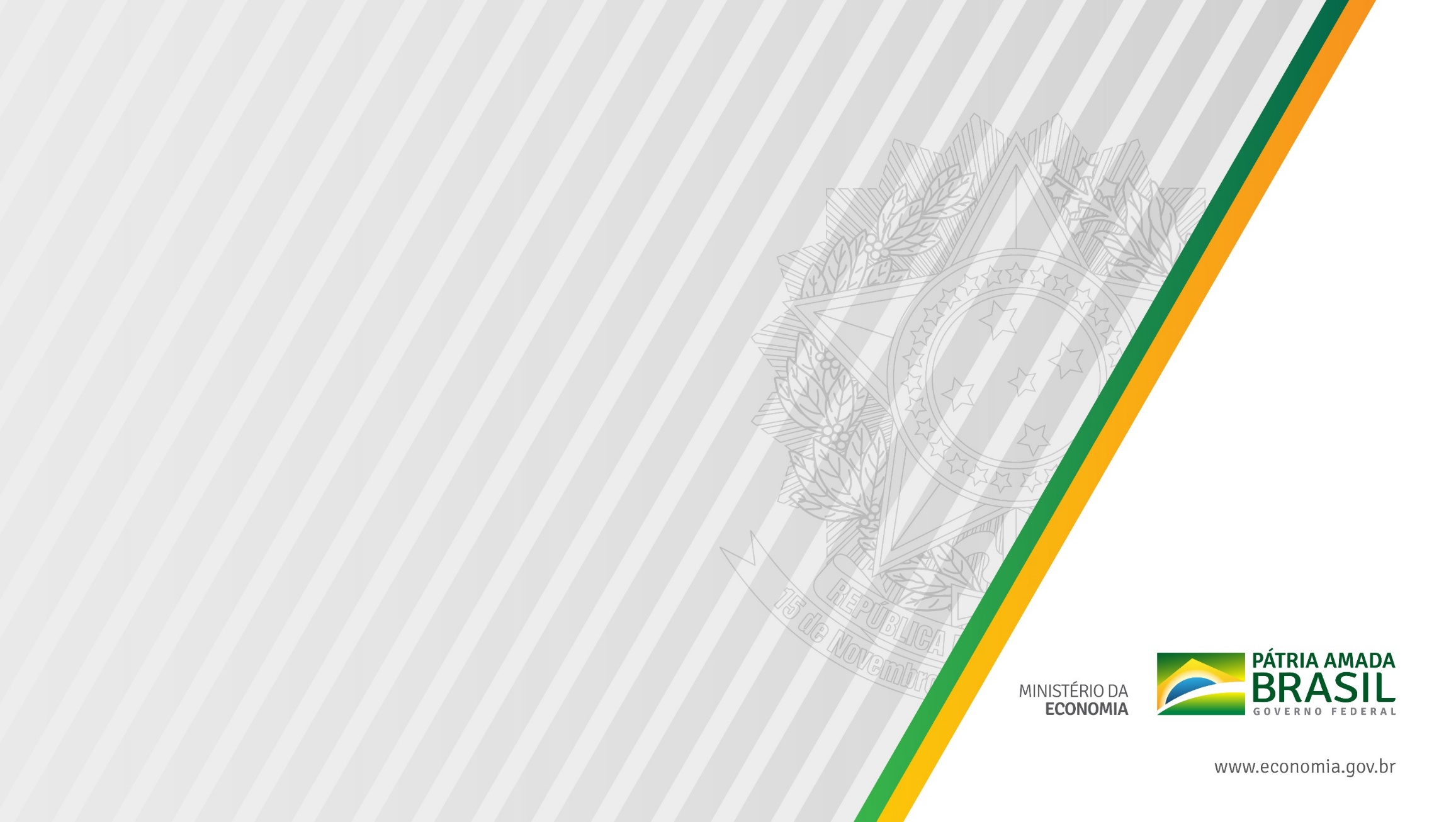 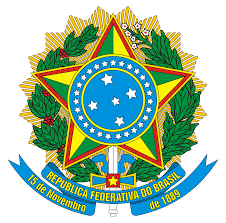 Declaração de internação em unidades de saúde ou de acolhimento (Instrução Normativa nº 45, de 15 de junho de 2020)Identificação da InstituiçãoNome da Instituição: CNPJ: Endereço: 								Bairro:                                                                                                                    CEP: Cidade:                                                                                                                   UF: Telefone: E-mail: Responsável pela instituição: Cargo: Identificação do pacienteNome: Nome da Mãe: Data de Nascimento: CPF: RG: Órgão expedidor: UF da expedição: Data de Expedição: responsável pelo pacienteNome: Grau de parentesco: CPF: Telefone: E-mail: Declaração de internaçãoEu,________________________________________, CPF nº __________________, ocupante do cargo de _____________________________ da ____(nome da instituição)____________,  declaro, para fins de atualização cadastral destinada à comprovação de vida, que o(a) senhor(a)_______________________________________________, acima identificado(a), encontra-se internado(a) nesta instituição para acompanhamento e tratamento da própria saúde, desde ____________________ até a presente data.Local:___________________________ Data:____________________________________________________________________Assinatura do responsável legal pela instituiçãoObservação:
“Omitir, em documento público ou particular, declaração que dele devia constar, ou nele inserir ou fazer inserir declaração falsa ou diversa da que devia ser escrita, com o fim de prejudicar direito, criar obrigação ou alterar a verdade sobre fato juridicamente relevante: Pena - reclusão, de um a cinco anos, e multa, se o documento é público, e reclusão de um a três anos, e multa, se o documento é particular” – Artigo 299 do Código Penal.